             CARTAGENA DE INDIAS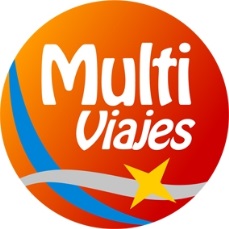 SALIDAS HASTA DICIEMBRE 201908 DÍAS / 07 NOCHESINCLUYE:Pasaje Aéreo Santiago / Cartagena / Santiago. 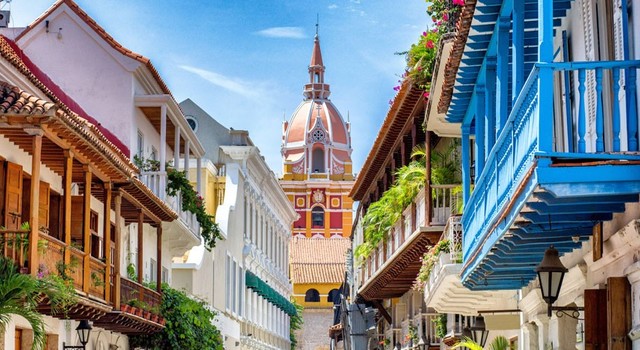 Traslado Aeropuerto / Hotel en Cartagena.07 noches de alojamiento en Hotel Boutique Casa del Arcenal.Welcome DrinkDesayuno diario buffet.City tour de la ciudad.Full day a Isla Arena Plaza con Almuerzo.Traslado Muelle / Isla / Muelle.Traslado Hotel / Aeropuerto en Cartagena.Cargos Aéreos.Precio Final Desde USD 1.068 ($758.280)Valor por persona en base habitación Doble o Triple.CONDICIONES GENERALES:Tarifas por persona en dólares americanos.Suplemento habitación single USD 394.Tipo de cambio referencial $710.- al día 10 de junio 2019 (Fuente: LATAM).Tarifa aérea sujeta a cambio sin previo.Reservas hasta el 30 de Junio.Programa de actividades puede sufrir alteraciones.Servicios No utilizados no son reembolsables.Valores sujetos a cambio y/o disponibilidad.Todos los precios mencionados son precio final.Precios y condiciones sujetas a cambio sin previo aviso.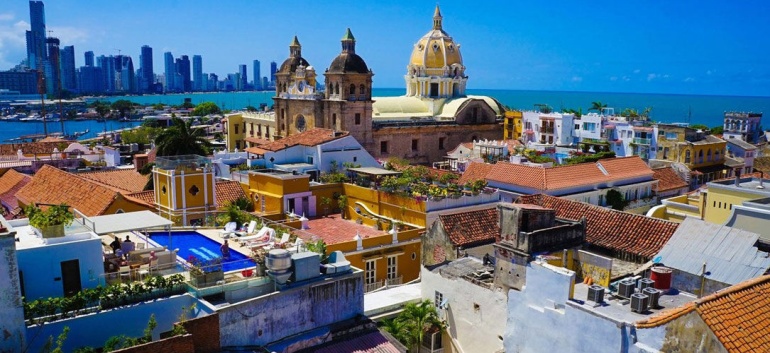 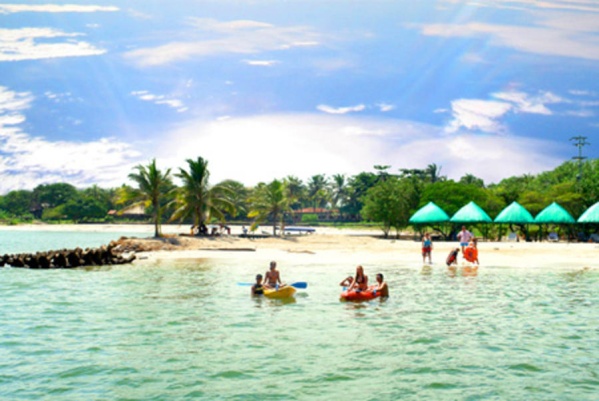 